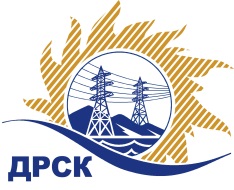 Акционерное Общество«Дальневосточная распределительная сетевая  компания»     (АО «ДРСК»)Протокол №285/МР -ВПзаседания Закупочной комиссии по запросу котировок в электронной форме с участием только субъектов МСП  на право заключения договора на поставку «Кабельная арматура 10кВ» (Лот № 77)СПОСОБ И ПРЕДМЕТ ЗАКУПКИ: запрос котировок в электронной форме с участием только субъектов МСП на право заключения договора на поставку «Кабельная арматура 10кВ».  (Лот № 77).КОЛИЧЕСТВО ПОДАННЫХ ЗАЯВОК НА УЧАСТИЕ В ЗАКУПКЕ: 1 (одна) заявка.КОЛИЧЕСТВО ОТКЛОНЕННЫХ ЗАЯВОК: 0 (ноль) заявок.ВОПРОСЫ, ВЫНОСИМЫЕ НА РАССМОТРЕНИЕ ЗАКУПОЧНОЙ КОМИССИИ: О заключении договора с единственным участником конкурентной закупки по результатам проведенных преддоговорных переговоров.РЕШИЛИ:По вопросу № 1По результатам проведенных преддоговорных переговоров заключить договор на поставку: «Кабельная арматура 10кВ» (Лот № 77) с единственным участником конкурентной закупки – ООО "КАБЕЛЬНЫЙ ДЕПАРТАМЕНТ" ИНН/КПП 2724201467/272401001 ОГРН 1152724003354 на сумму не более 561 012.42 руб. без учета НДС. Сроки поставки: до 10.06.2019 г.  Условия оплаты: в течение 30 (тридцати) календарных дней с даты подписания товарной накладной (ТОРГ-12).Гарантийные обязательства: согласно паспортам на изделия.Инициатору договора обеспечить подписание договора не ранее чем через 10 (десять) календарных дней и не позднее 20 (двадцати) календарных дней после официального размещения итогового протокола по результатам закупки, с учетом результатов преддоговорных переговоров.Единственному участнику конкурентной закупки – ООО "КАБЕЛЬНЫЙ ДЕПАРТАМЕНТ" в срок не позднее 3 (трех) рабочих дней с даты официального размещения итогового протокола по результатам закупки обеспечить направление по адресу, указанному в Документации о закупке, информацию о цепочке собственников, включая бенефициаров (в том числе конечных), по форме и с приложением подтверждающих документов согласно Документации о закупке.Секретарь Закупочной комиссии 1 уровня  		                                        М.Г. ЕлисееваИсп. Чуясова.Тел. (4162) 397-268г.  БлаговещенскЕИС № 31907659807 (МСП)«08 » мая 2019 года№п/пДата и время регистрации заявкиНаименование, ИНН Участника и/или его идентификационный номер27.03.2019 07:55№82169 ООО "КАБЕЛЬНЫЙ ДЕПАРТАМЕНТ"